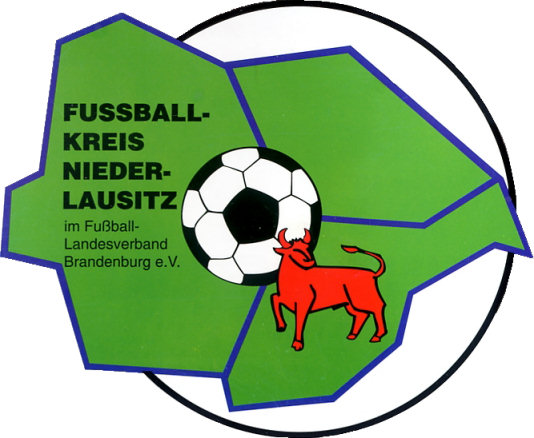 GliederungI.			Mitteilungen VorstandTerminvorschau			Auswertung von Tagungen, Beratungen			Änderungen zum Ansetzungsheft			EhrungenII.			Mitteilungen Spielausschuss			Auswertung Sitzungen SpielausschussIII.			Mitteilungen Jugendausschuss			Auswertung Jugendausschuss, StaffelberatungenIV.			Mitteilungen FrauenausschussV.			Mitteilungen SchiedsrichterausschussVI.			Auswertungen, Infos SportgerichtVII.			Auswertungen, Infos JugendsportgerichtVIII.			Mitteilungen KreiskassenwartIX.			Mitteilungen anderer Ausschüsse			Altliga / FBS			Trainer			Auszeichnungen & EhrungenEhrenamtVorletzte Seite		Abschluss, RechtsmittelbelehrungI. Mitteilungen des Vorstandes					V.: SK D. CholleeLiebe Sportfreundinnen, liebe Sportfreunde,wenn nun am 10.02.2021 die Bundesregierung über die weiteren Maßnahmen zur Aufrechterhaltung des Lockdowns, bzw. eventueller Aufweichungen beraten hat, können wir insgeheim nur hoffen, dass die getroffenen Entscheidungen zum Wohle aller Amateursportarten getroffen worden sind. Viel zu lange mussten wir auf unsere liebste Nebenbeschäftigung verzichten. Ihr könnt Euch sicherlich vorstellen, dass es nicht nur Euch in den Fingern / Füßen kribbelt, auch wir wollen wieder aktiv werden, sei es auf oder neben dem Platz.Mit dem Geschäftsbericht 2020 konnten wir Euch einen kleinen Einblick in das Tagesgeschäft des Vorstandes, aber auch der einzelnen Ausschüsse, bzw. Sportgerichte geben. Auch hier an dieser Stelle gilt noch einmal mein Dank an Euch alle, da Ihr es erst überhaupt möglich gemacht habt, dass wir trotz der Pandemie ein bisschen an Fußball denken und ihn auch leben konnten.Die kommenden zwei Wochen werden entscheidend sein für die Fortführung der bisherigen Saison.Dennoch müssen wir auch schon an die Saison 2021 / 2022 denken. Der Spielausschuss des FLB hat seinen Rahmenterminplan bereits veröffentlicht. Wir werden dementsprechend ebenfalls unsere Hausaufgaben machen und Euch zeitnah über die kommende Saison informieren. Was wir Euch schon jetzt mitteilen können, die Frist zur Meldung der Mannschaften wird sich nicht verändern und wie gewohnt vom 01.04. bis zum 31.05.2021 lauten.Bitte achtet darauf bei Euren Mannschaftsmeldungen. Gerne stehen wir euch auch mit Rat und Tat zur Seite.Bitte bleibt schön gesund!Sport freiDavid CholleeVorsitzender1. Beschlüsse des Vorstandes FK NiederlausitzBeschluss 01/2021 - Festlegung Startgebühren Altliga Beschluss 02/2021 - Festlegung Austragungsort Kreispokalfinale der Frauen und Männer in Döbbrick, Festlegung des möglichen Austragungsortes für den Supercup in Klinge ( Termine noch offen )Beschluss 03/2021 - Kreissieger „FLB-Ehrenamtspreis 2020“2. Änderungen/Ergänzungen im Amtlichen Ansetzungsheft 2020/2021Keine Vereinsmitteilungen erhalten!3. Geburtstage  März – Herzlichen Glückwunsch!                        16. März	Andreas Menzel	Staffelleiter Altliga24. März	Uwe Giesen		Mitglied Auszeichnung/EhrungII. Mitteilung SpielausschussV.: SK Marko Krüger1. Ausrichtung des Kreispokalendspieles und Supercups 2020/2021Für den Austragungsort des Finalspiels im INTESPORT Kreispokal, am 20.05.2021, haben sich folgende Vereine beworben:VfB Döbbrick 			(100-jähriges Bestehen) SV Adler Klinge 		(100-jähriges Bestehen)SV Lausitz Forst 		(10-jähriges Vereinsjubiläum, Gründungstag 20.05.21)Spremberger SV 1862 Ein Dank an alle Bewerber. Der Spielausschuss und Vorstand des FKNL haben gemäß Beschluss I-SPA/21/001 denVfB Döbbrickals Ausrichter für das Endspiel im INTESPORT Kreispokal bestimmt.Aufgrund der aktuellen Situation und Umstellung des Rahmenterminplans gibt es die Überlegungen, das Finale auf den 19.06.2021 zu verlegen. In diesem Zusammenhang kann man es wieder mit dem Finale der Frauen zusammenlegen und es wäre ein schöner Saisonabschluss.Für den Austragungsort des Supercups (noch nicht terminiert) hat sich ebenfalls SV Adler Klinge (100-jähriges Bestehen) beworben. Der Spielausschuss und Vorstand des FKNL haben gemäß Beschluss I-SPA/21/001 denSV Adler Klingeals Ausrichter für den Supercup bestimmt.IX. DFB - EhrenamtV.: SK Ospalek1. Ehrenamtspreis des FLB 2020Aufgrund der durch die Corona-Pandemie bedingten Einschränkungen ist seitens des DFB keine Ausschreibung für den „DFB-Ehrenamtspreis 2020“ erfolgt. Durch den FLB wurde entschieden, im Jahr 2020 einen verbandsinternen „FLB-Ehrenamtspreis“ auszuschreiben. Der Preis richtet sich an Ehrenamtliche, welche sich durch überdurchschnittliches Engagement und besondere Maßnahmen verdient gemacht haben.Bis zum 31.01.2021 hatten die Vereine, die Möglichkeit Bewerbungen/Vorschläge  einzureichen.Beim FLB sind 5 Anträge eingegangen:FC Energie Cottbus			SK Diogo CaladoSG Eintracht Peitz			SK Sebastian BubnerBSV Guben-Nord			SK Gunnar GeilichSV Wacker 09 Cottbus-Ströbitz		SK David BartschSC Spremberg 1896			SK Rainer MitrachDank galt den Vereinen für die Auszeichnungsanträge.Der Vorstand des FK Niederlausitz hat sich von den 5 eingegangenen Anträgen für einen „Kreissieger“ entschieden. Dieser muss dem FLB bis spätestens 31.03.2021 übermittelt werden,Der Kreissieger wird im Mitteilungsblatt 03/2021 bekannt gegeben. Für alle Sportkameraden, welche von den Vereinen vorgeschlagen sind, erfolgt zu einem späteren Zeitpunkt eine„DANKESCHÖN –Ehrenamtsveranstaltung“. IX. Mitteilungen Ausschuss Ehrungen/Auszeichnungen                     V.: SK Wraßmann1. Keine Jubiläumsgeburtstags und Ehrungen2. Hinweis							         Bitte bei Anträgen von Ehrungen für die Ehrennadel des FKNL die entsprechenden Sitzungstermine beachten.Der nächste Termin wird zeitnah bekanntgegeben.Bei FLB-Ehrungen längeren Zeitraum einplanen (nach unseren Sitzungsterminen ca. 4-6 Wochen).Mitteilungen von:III. Kreisjugendausschuss	                                                                  V.: SK Noack						 IV. Frauenausschuss                                                                                    V.: SKn PöschickIV. AltligaausschussV.: SK Donath V.: Schiedsrichterausschuss   				 V.: SK C. RichterVI.: Sportgericht                                                                                                                                                                         V.: SK R.MüllerVII.: JugendsportgerichtV.: SK HartmannVIII. Kreiskassenwart	V.: SK HüttenIX. TrainerausschussV.: SK GoertzIm Amtlichen Mitteilungsblatt 02/2021 sind keine Mitteilungen enthalten! Für die fachlichen und inhaltlichen Mitteilungen sind die jeweiligen Ausschussvorsitzenden verantwortlich! Angaben ohne Gewähr!Redaktionsschluss  12. Februar 2021
